Orienteering Race Analysis - Improver 		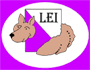 Date:		Event: 				Course:			     Rate your performance as   = Good, blank = n/a,  X = Improvement neededComment Control NumberSymbol RecognitionAttack PointCompassDistance EstimationThumbing the MapRoute Choice /PlanningAiming OffTerrain VisualisationRe-locationSpeedConcentrationControl FlowCommentsTotals